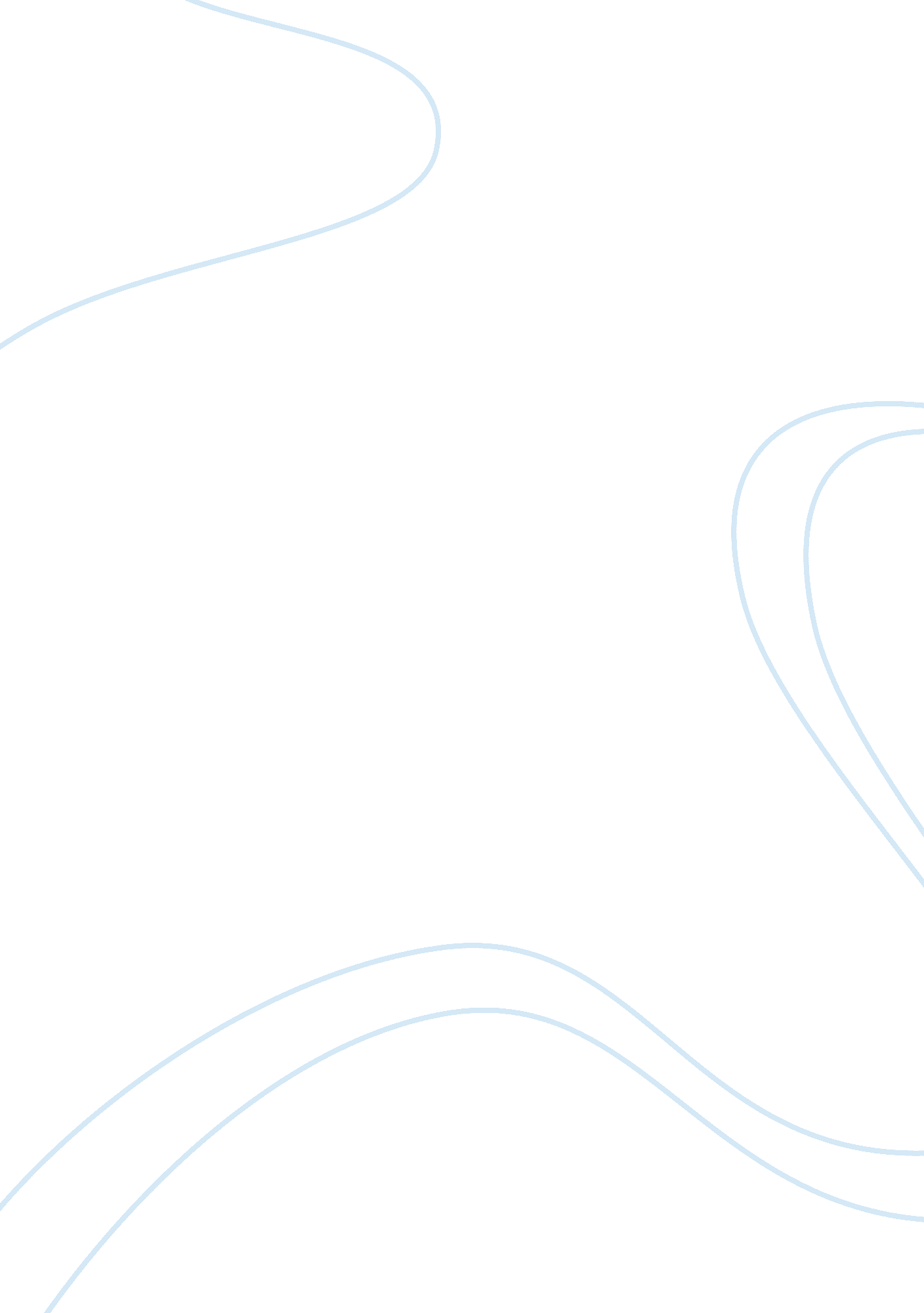 Good example of report on library and the college student: the effects of library...Profession, Student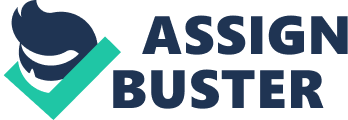 Description of Assignment: The students created a sample with 233 elements among students. They collected data with 44 variables from the sample. They were asked to research on a meaningful topic by using the statistic tools they learned in class. Abstract Many studies have shown that there is a relationship between library satisfaction and academic performance. This study was conducted to assess the effects of using the library in overall performance of students. Performance was measured using the aggregate cumulative scores of students with different frequencies of library use. The study involved a survey, where 233 students were interviewed by use of a structured questionnaire in order to (i) identify their GPA and (ii) correlate their GPA with the level of library use. The results showed that the satisfaction of library does have an effect on a student’s ability to study. This study suggests that when students are aware of the results satisfaction of library has on them, they change thoughts and their GPA improves. Hypotheses The use of library for by college students is a major contributor to their GPA. The importance of this report is to determine how satisfaction of library affects student’s academic performance. The null hypothesis suggests that there is a strong correlation between satisfaction of library and student academic performance. On the other hand, the alternative hypothesis indicates that a library satisfaction has no effect on student academic performance. Notably, the results showed that a strong relationship existed between student academic performance and library satisfaction. The higher satisfaction of library causes improvement in academic achievement. Method Materials and instruments 
A standard structured questionnaire was used to collect data from the students in the ECO class. The study adopted the “ Students Statistical Analysis Survey” as fundamental research resource of this report. In particular, question number 6 and 37 were selected for analysis. These questions were relevant to the study objectives. Descriptive statistics involving use of frequencies and percentages were used in data analysis. The information was summarized in tables and pie charts. Sample The study was conducted during the 2014 spring semester. There were 233 students that participated in this survey as respondents. The selection of students was made randomly across all disciplines including Business, Engineering, or Biology. Random sampling was done to avoid bias in the results obtained. The respondents in the study were 18 to 20 years of age. The sampling design ensured that the study results would be reliable. Discussion Conclusion 
The use of library enhances student GPA. However, the number of hours spent in the library needs to be considered when measuring satisfaction levels. Nonetheless, library satisfaction does not immensely influence the ability of students to study. The effort that students put in studying is important in assessing their satisfaction levels. Most students take much time studying in the library that does not translate into the required output. It is important to note that the learning abilities of students do not rely on their library satisfaction. Therefore, these findings of this study are important in creating awareness among students to make them use the library often. Earlier studies have discussed the factors that contribute to academic performance of students in schools. However, the studies have not been exhaustive. The results of the study are important to make students realize that they have an unlimited learning abilities. Certainly, through such knowledge, it is expected that many students will make regular use of the library. 
However, this study only focused on library satisfaction and results in student academic performance expressed in terms of GPA. Undoubtedly, there are other factors that contribute to the improvement of the student GPA such as the number of hours spent in the library. Therefore, this study is only restricted to its objectives and anything outside its scope calls for further research. 